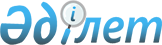 О внесении изменений в постановление акимата Меркенского района от 14 декабря 2017 года № 355 "Об установлении квоты рабочих мест для инвалидов"
					
			Утративший силу
			
			
		
					Постановление акимата Меркенского района Жамбылской области от 30 марта 2018 года № 116. Зарегистрировано Департаментом юстиции Жамбылской области 12 апреля 2018 года № 3785. Утратило силу постановлением акимата Меркенского района Жамбылской области от 20 мая 2019 года № 164
      Сноска. Утратило силу постановлением акимата Меркенского района Жамбылской области от 20.05.2019 № 164 (вводится в действие по истечении десяти календарных дней после дня его первого официального опубликования).

      Примечание РЦПИ.

      В тексте документа сохранена пунктуация и орфография оригинала.
      В соответствии с подпунктом 14) пункта 1 статьи 31 Закона Республики Казахстан от 23 января 2001года "О местном государственном управлении и самоуправлении в Республике Казахстан" и подпунктом 6) статьи 9 Закона Республики Казахстан от 6 апреля 2016года "О занятости населения" акимат Меркенского района ПОСТАНОВЛЯЕТ:
      1. Внести в постановление акимата Меркенского района от 14 декабря 2017 года № 355 "Об установлении квоты рабочих мест для инвалидов" (зарегистрировано в Реестре государственной регистрации нормативных правовых актов за № 3667, опубликовано в газете "Меркі ақиқат" 24 января 2018 года) следующие изменения:
      приложение указанного постановления изложить в новой редакции согласно приложении к настоящему постановлению.
      2. Контроль за исполнением настоящего постановления возложить на заместителя акима района Касым Марат Жарылкасынулы
      3. Настоящее постановление вступает в силу со дня государственной регистрации в органах юстиции и вводится в действие по истечении десяти календарных дней после дня его первого официального опубликования. Список организаций установленные квоты рабочих мест для инвалидов
					© 2012. РГП на ПХВ «Институт законодательства и правовой информации Республики Казахстан» Министерства юстиции Республики Казахстан
				
      Аким района 

М. Умирбеков
Приложение к постановлению
акимата Меркенского района
от 30 марта 2018 года № 116
№
Название организации
Списочная численность работников на начало года (человек)
Размер квоты (% от списочная численности работников)
Установленной квоты без учета рабочих мест на тяжелых работах, вредными, опасными условиями труда (человек)
1
2
3
4
5
1
Товарищество с ограниченной ответственностью "Сыпатай Батыр"
50
2%
1
2
Крестьянское хозяйство "Олжа"
50
2%
1
3
Коммунальное государственное учреждение "Общеобразовательная школа № 7 имени А. Тургымбаева" отдела образования акимата Меркенского района
86
2%
2
4
Коммунальное государственное учреждение "Общеобразовательная школа № 22" отдела образования акимата Меркенского района
67
2%
1
5
Коммунальное государственное учреждение "Общеобразовательная школа № 14 имени М. Жысбаева" отдела образования акимата Меркенского района
98
2%
2
6
Коммунальное государственное учреждение "Общеобразовательная школа № 12 имени Қ. Сарымолдаева" отдела образования акимата Меркенского района
60
2%
1
7
Коммунальное государственное учреждение "Общеобразовательная школа № 16" отдела образования акимата Меркенского района
87
2%
2
Итого 
10